How Did Canada’s Democracy Come to Be?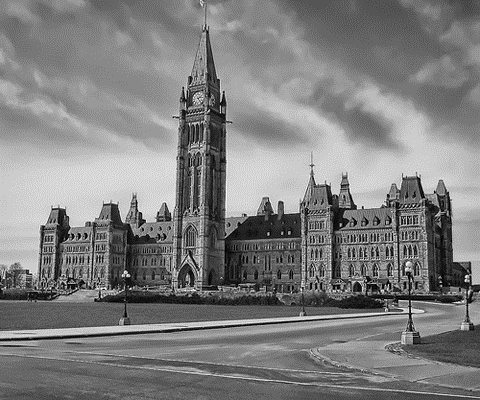 BNA Act (1867) – British North America ActConfederationOur first constitutionCreated by England and Canada (so still a lot of British input)Statute of Westminster (1931)	British Law that gave its colonies full legal freedomCanada could choose to go to war with BritainGave Canada more autonomy (create own laws and govern themselves)Charter of Rights and Freedoms (1982) Bill of RightsGuarantees political and civil rights to CanadiansWith BNA Act = Canada’s constitution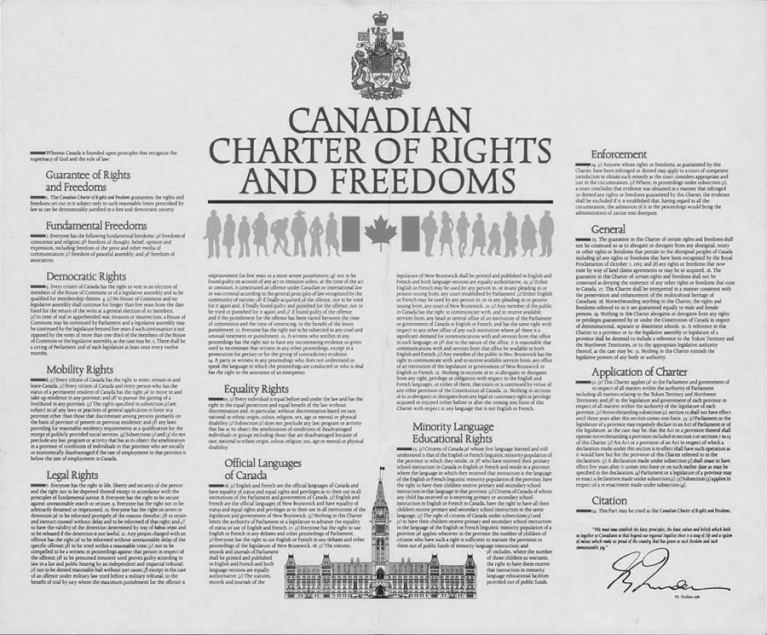 What Rights do we have as Canadian citizens?-voting – freedom of speech – free healthcare – free education – travel in Canada – leave Canada – freedom of opinion – freedom of expression – need reasonable cause for arrest - The Canadian Charter of Rights and FreedomsIn each scenario, which section of the Charter has been violated?Democratic Rights-keep Canada a democracyFundamental FreedomsMobility Rights-can move around in Canada-right to vote-elections every 5 years-Parliament meets at least once a year-speech  - expression – opinion – to education (up to grade 12) -religion – - freedom of press (media)-freedom of peaceful assembly (protest)- can enter, remain in, or leave Canada freely-work in any provinceLegal Rights-life, liberty, and protectionEquality Rights-everyone equal under lawOfficial Language Rights-English and French equalMinority-language Education Rights-Publics schools in both languages-know the reason for arrest-fair trial-right against unreasonable search and seizure-no discrimination against race, religion, gender, age, mental/physical ability-government has to be English and French-signs -labels -French and English schools available – where numbers are high enough